附件2乐山市住房和城乡建设局“双随机、一公开”检查典型问题照片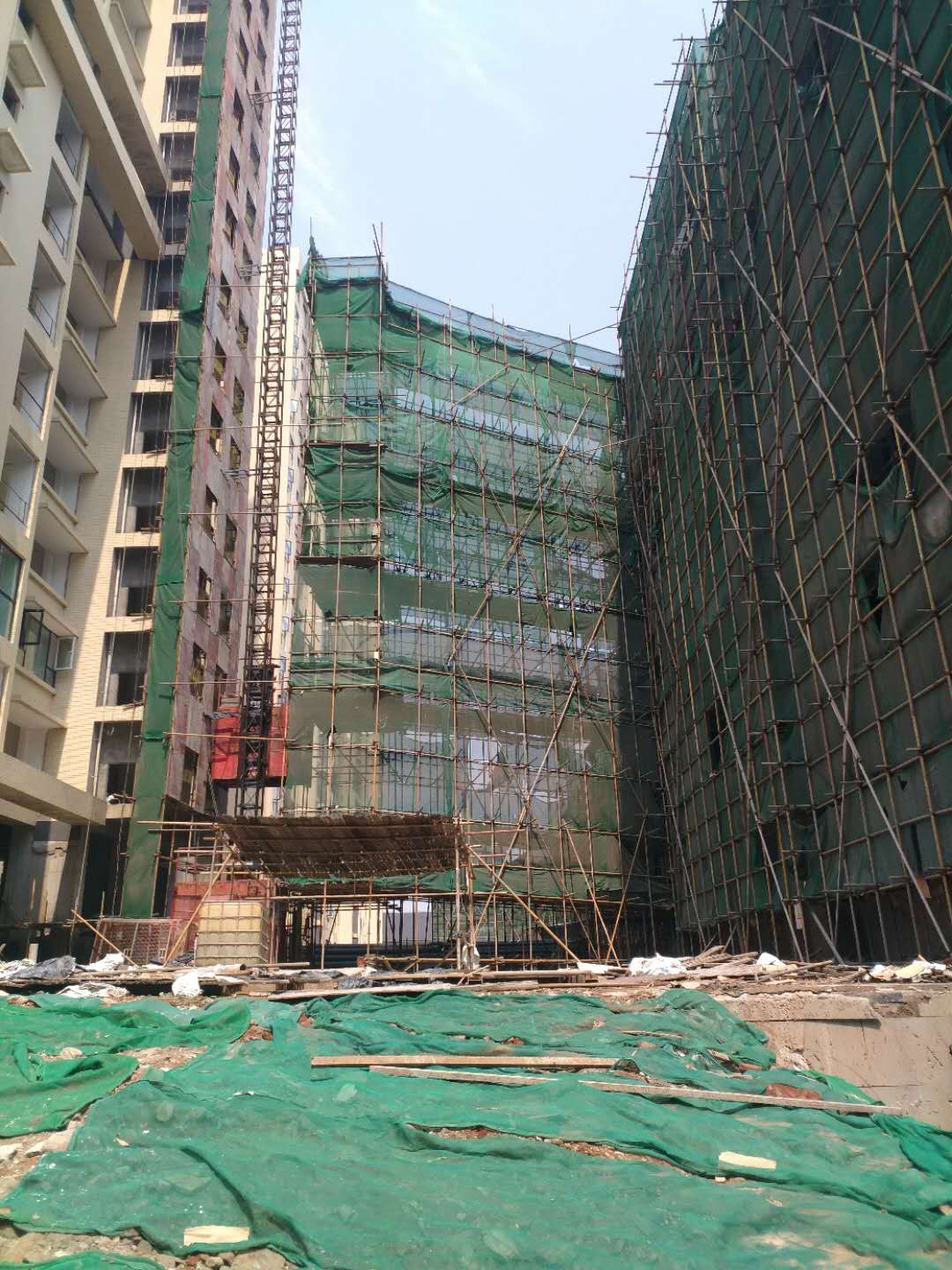 楼栋之间通道搭设不符规范要求与施工电梯外架连为一体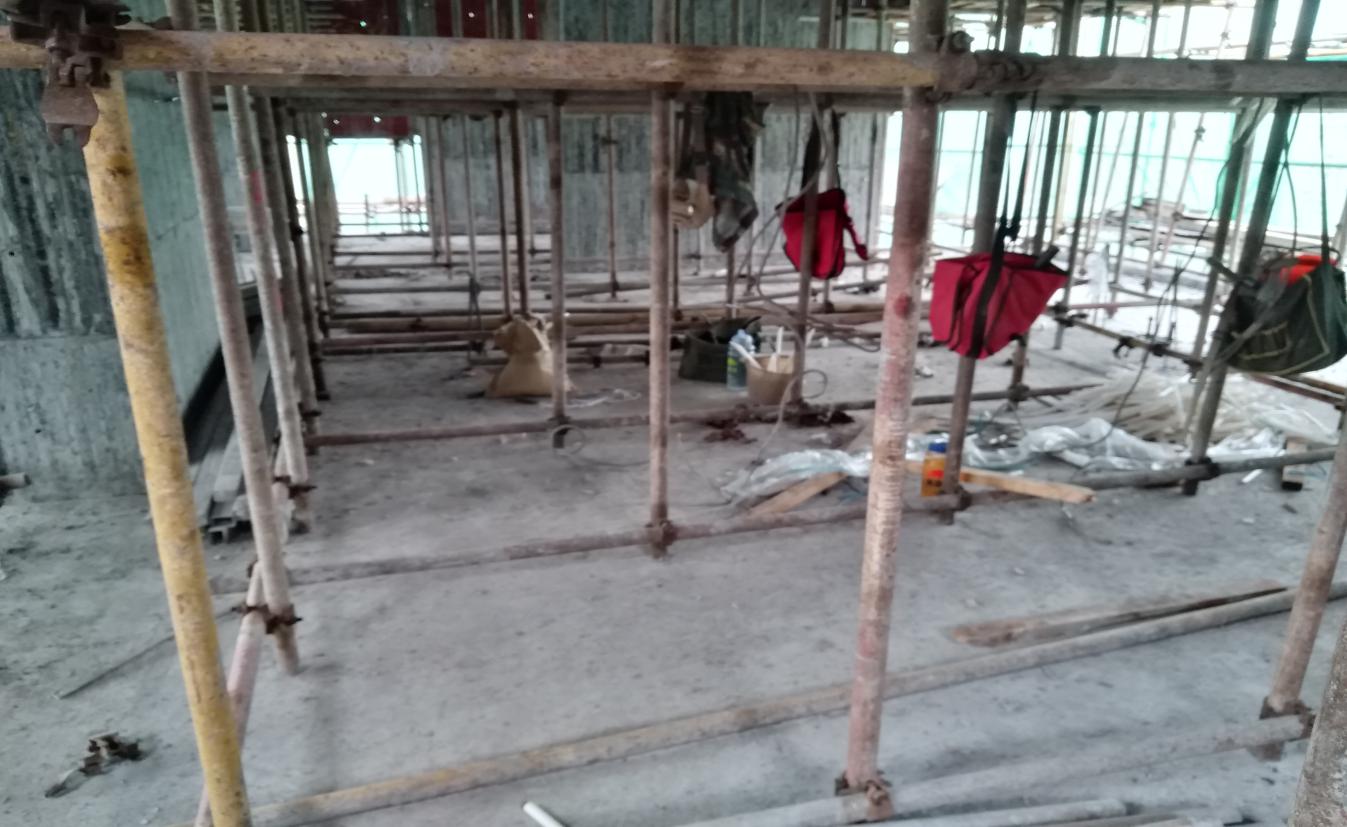 模板支撑系统单向设置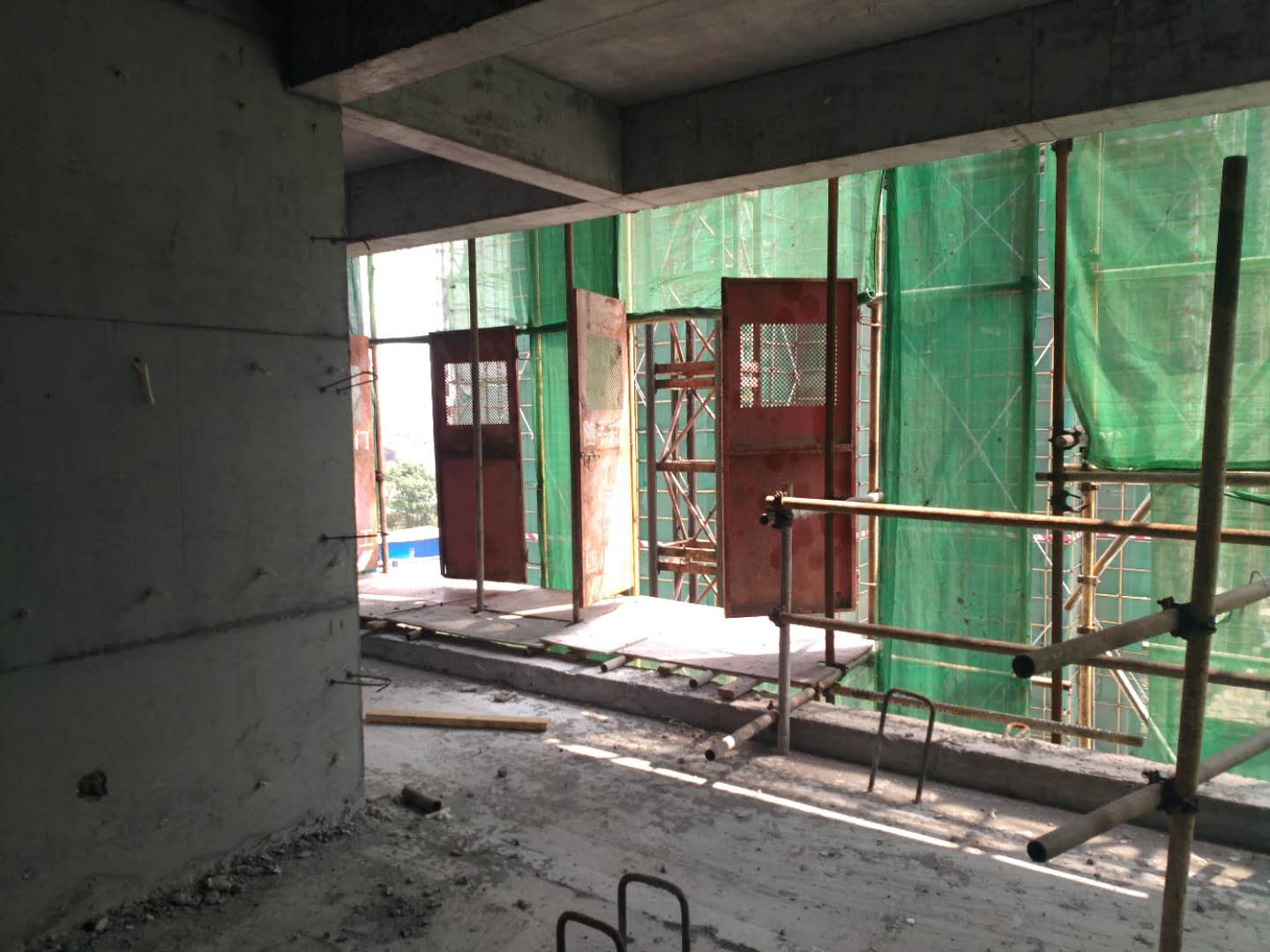 施工电梯楼层门损坏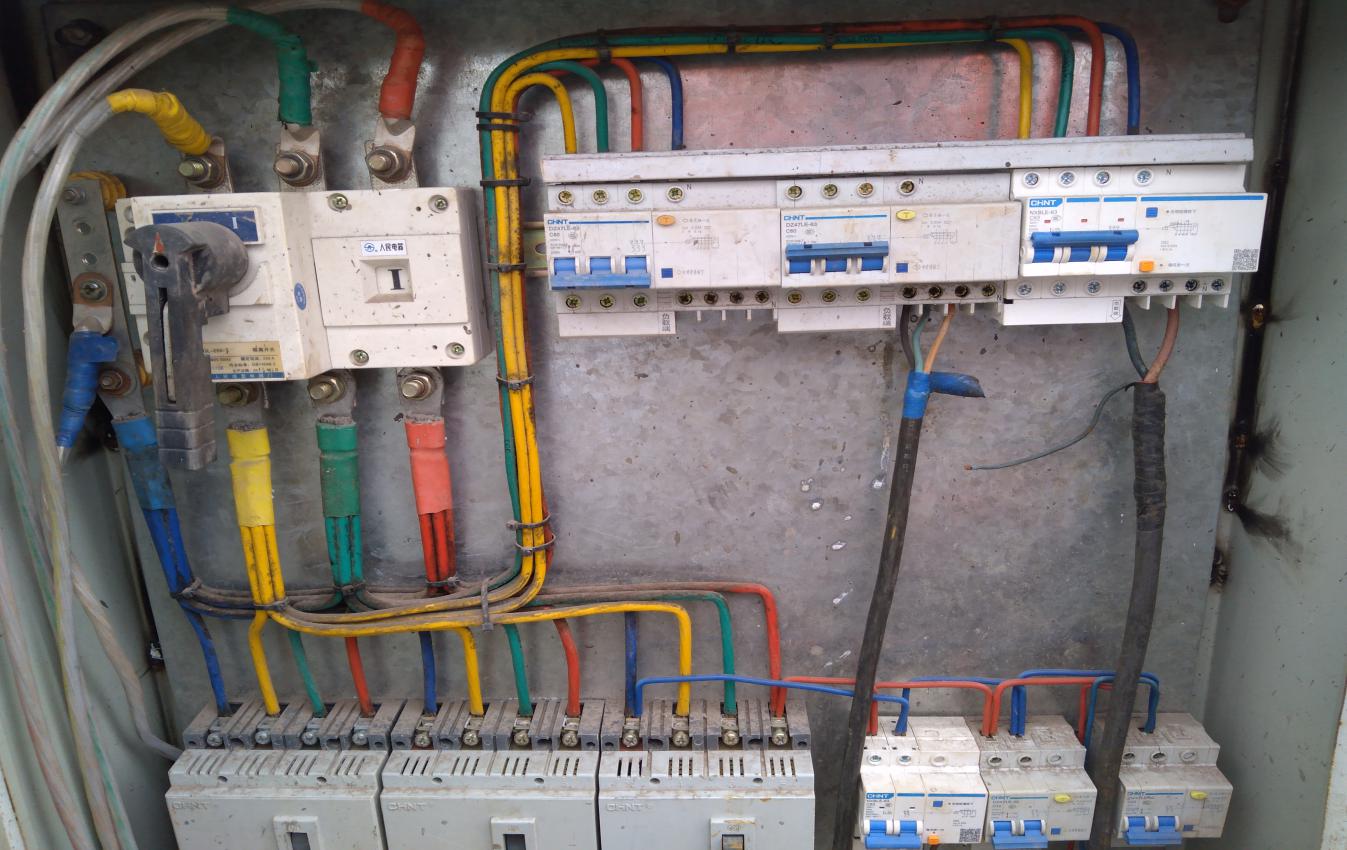 施工临时用电设置不规范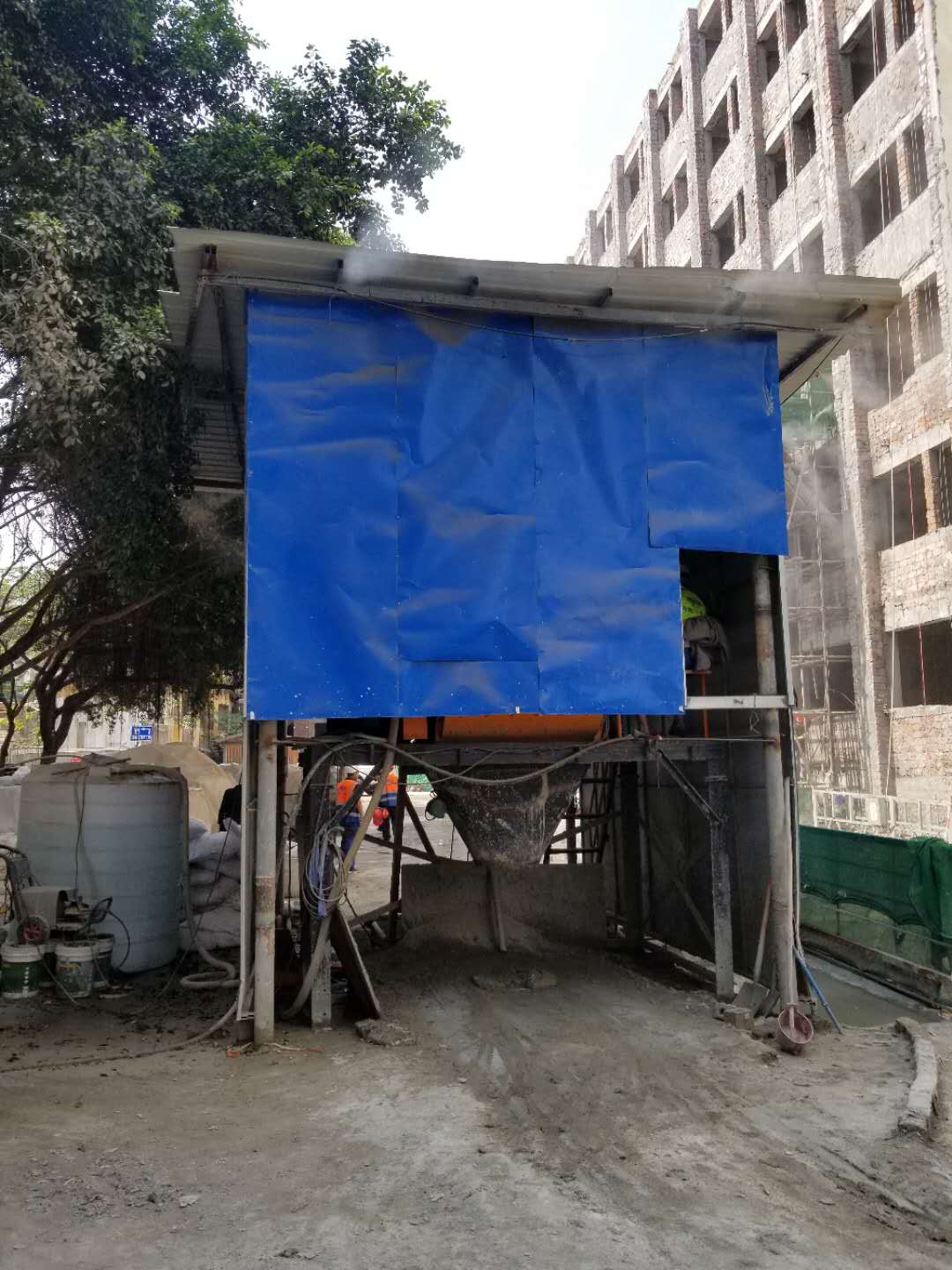 施工现场混凝土搅拌